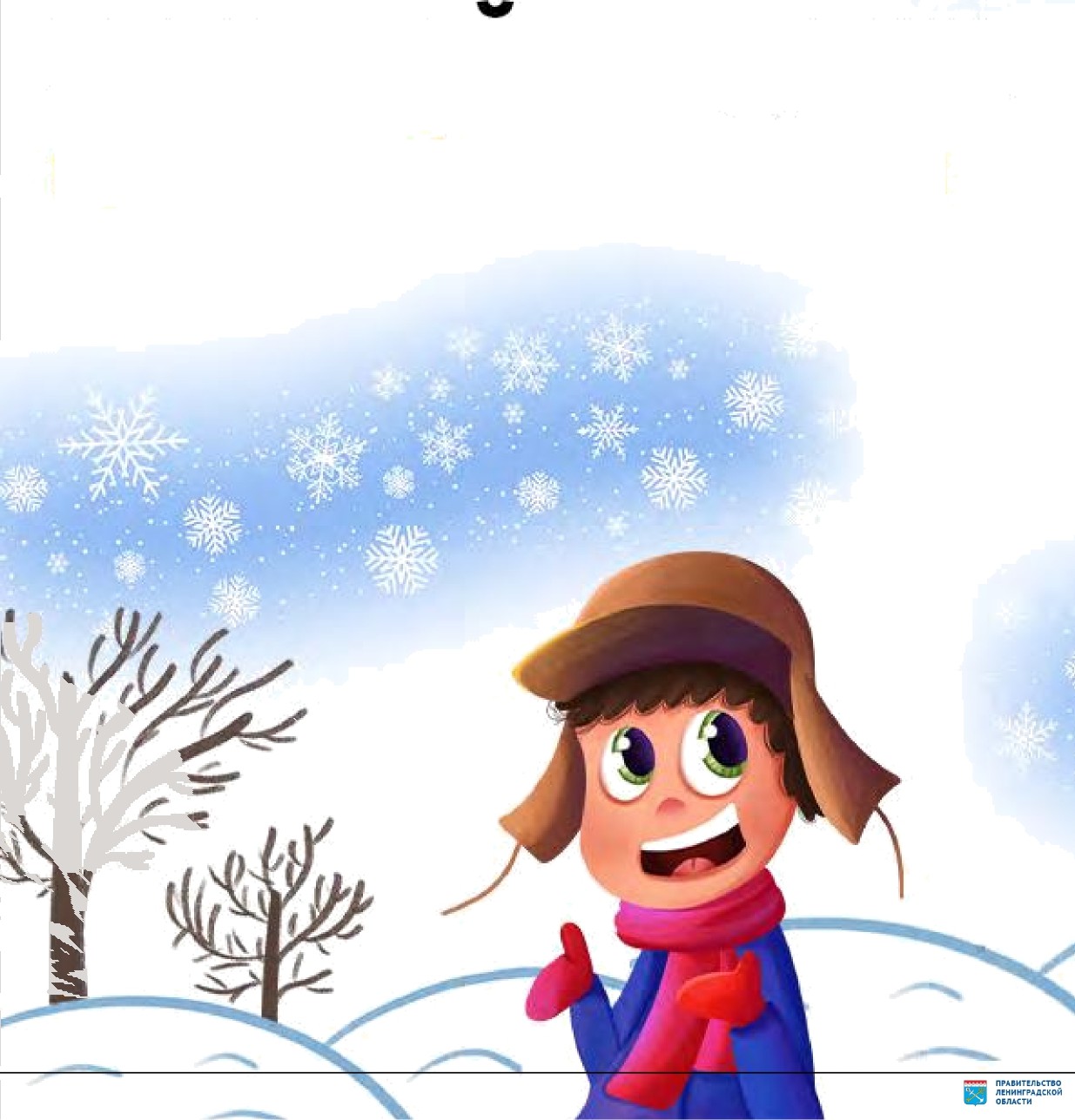 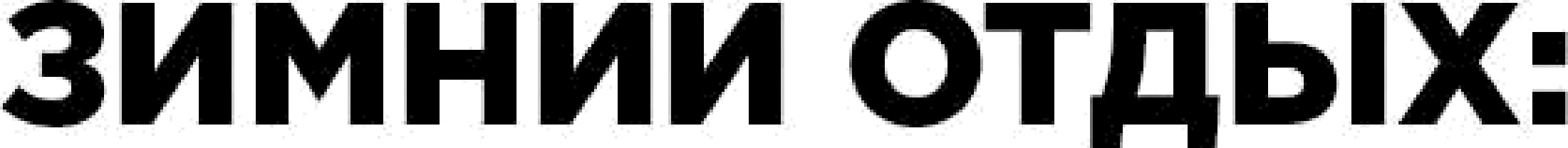 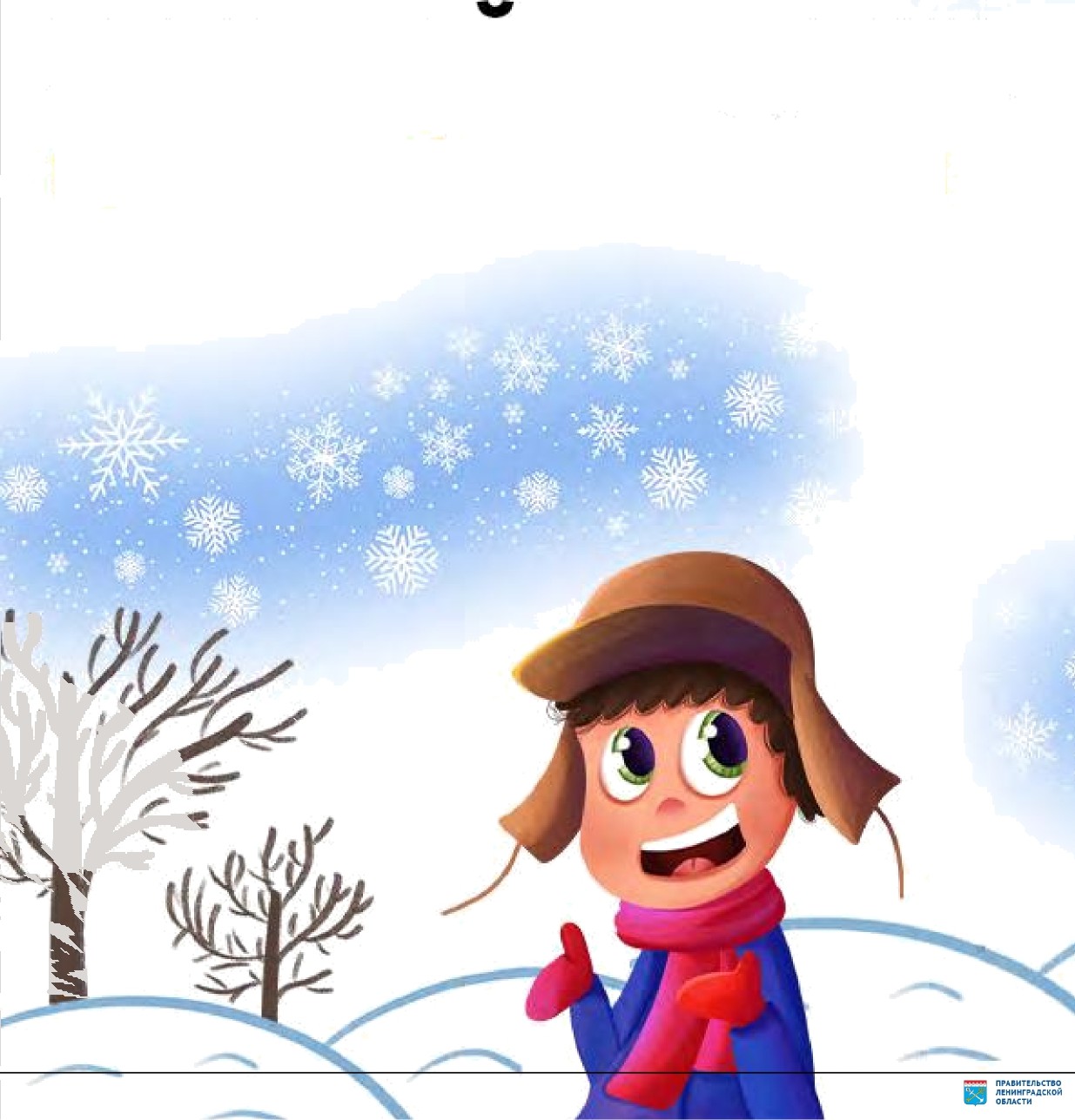 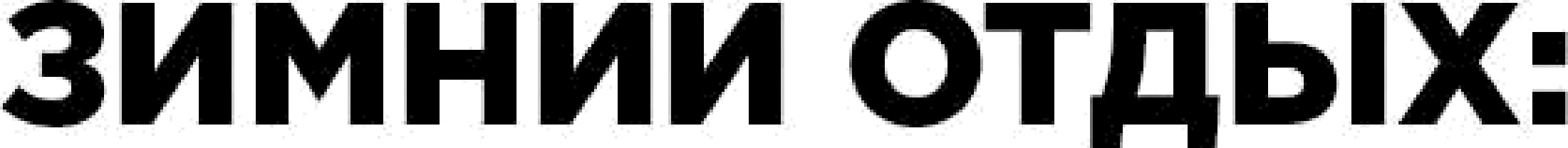 правила безопасностиВ чём опасность ватрушек?развивают большую скорость неуправляемы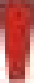 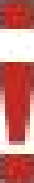 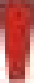 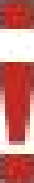 	ватрушки (тюбинг) закручиваются вокруг своей оси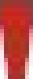 !	не имеют тормозовлюбое препятствие на пути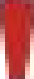 является серьёзной угрозойпо безопасности:Кататься лучше на специально подготовленных трассах:уклон таких трасс не должен превышать 2O градусов;на них не должно быть никакой растительности;они оборудованы специальными желобами, которые предотвращают выезд за пределы трассы.Сделайте зимние развлечениямаксинально безопаснынимидля	ребёнка! Детям лучше кататься под присмотром родителейМежду санками и ватрушкой отдавайте предпочтение санкамНаучите ребёнка правильно падать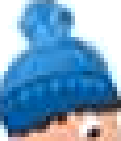 с движущихся санок. чтобы избежать травм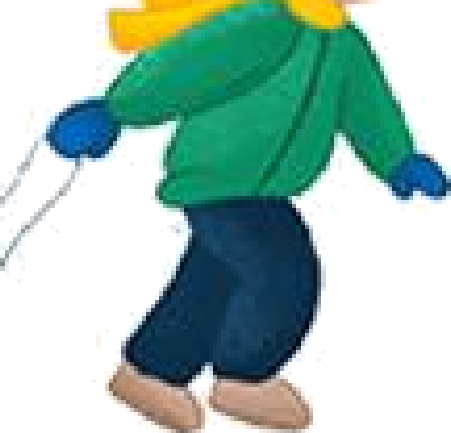 Разрешайте кататься детям только на специально оборудованных трассах с уклономне более 20 градусов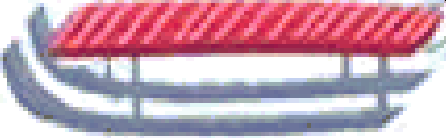 ,	Объясните ребёнку, почему опасно кататься«паровозиком» и не соблюдать очередь на спуск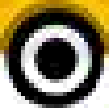 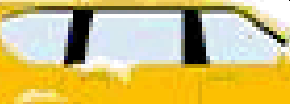 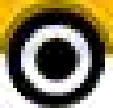 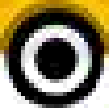 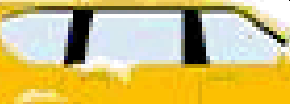 КРАЙНЕ ОПАСНО!!!лривязывать санки, ледянку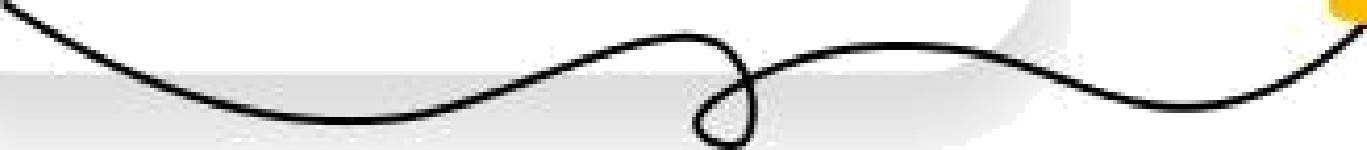 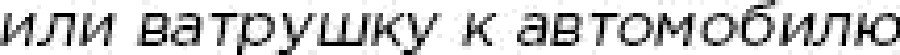 ”-”"	Подготовьте для ребёнка средства”“	”	пассивной защиты:защитный шлем.,'” наколенники,‹".£  ˝	ˇ  ¿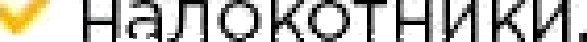 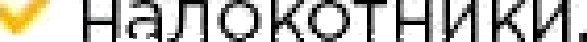 ¸  ˜	—  ˝  ˘  ˆ  ¿	`	˚  ˜	ˇ  ˝	˝  ¨	˝  ˇ  ¸  ˜˙	¿	˙  ˘	ˇ  ¿	˙	¿	—  ˝  ˘  ˆ  ¿	¿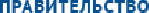 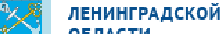 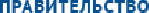 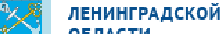 £  ˝	ˇ  ¿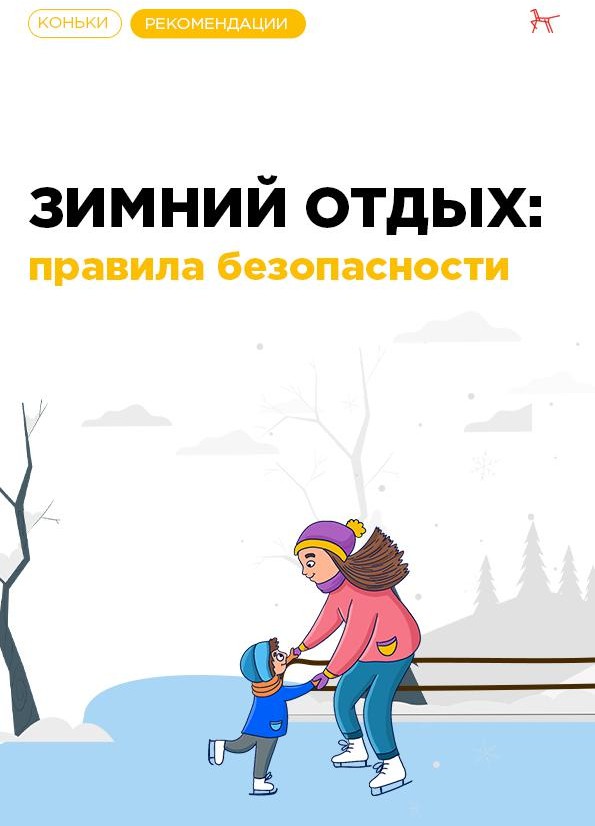 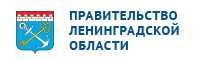 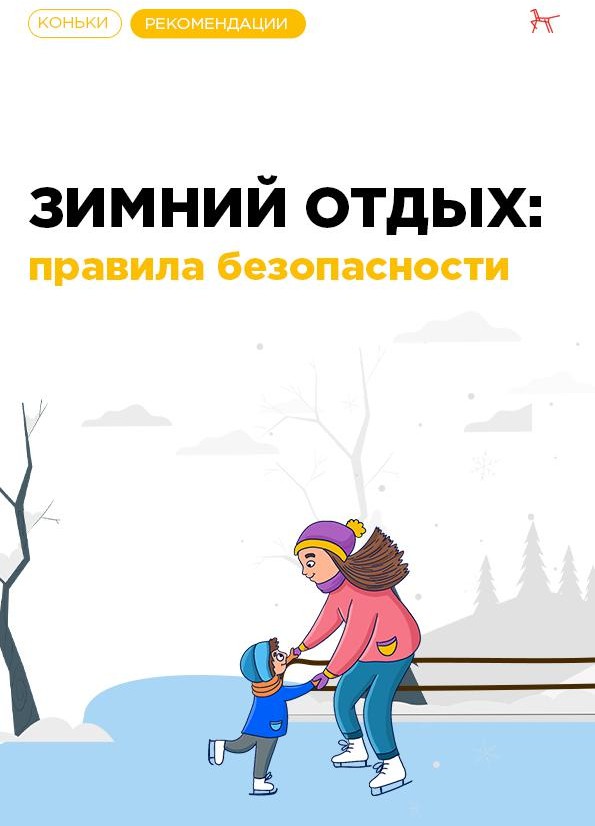 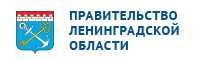 ¸  ˜	—  ˝  ˘  ˆ  ¿	`	˚  ˜	ˇ  ˝	˝  ¨	˝  ˇ  ¸  ˜˙	¿	˙  ˘	ˇ  ¿	˙	¿	—  ˝  ˘  ˆ  ¿	¿ омните главное: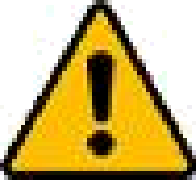 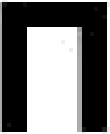 Кататься на коньках на загородных необорудованных открытых водоёмах запрещено!Рекомендации по безопасности:Катайтесь на специально оборудованных каткахДети до 12 лет на катках общественного пользования допускаются к катанию только в сопровождении взрослыхДля детей и неуверенно катающихся взрослых рекомендуется использовать пассивную защиту: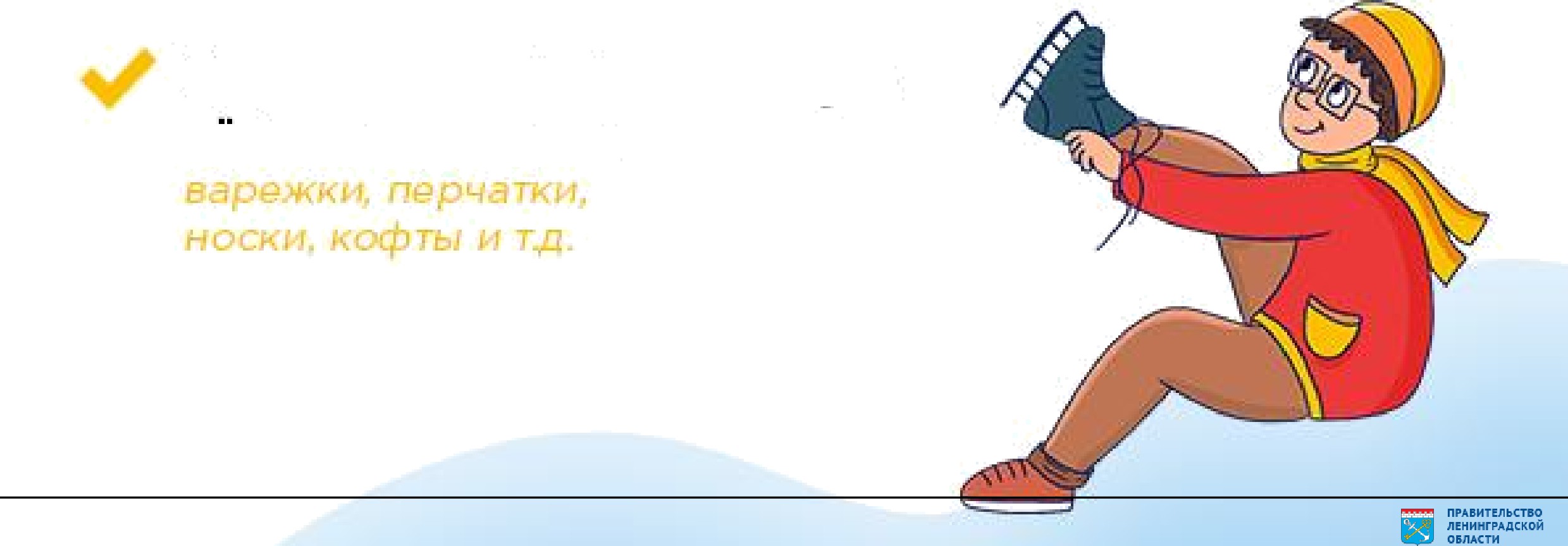 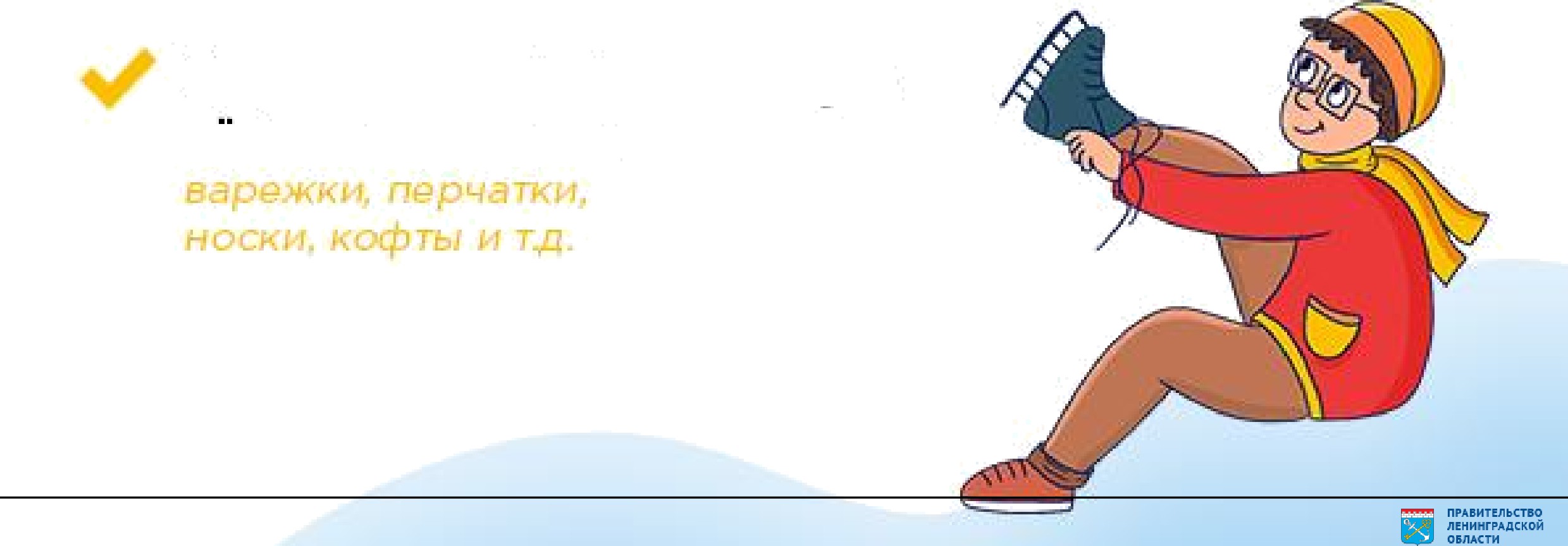 Правила безопасного поведенияна каткеНе катайтесь на большой скорости и не создавайте помех окружающимБудьте внимательны и осторожны на льду  Запрещается:Уважительно относитесь к другим посетителям каткаБудьте внимательнык маленьким посетителямкатка		Выходить на ледовое поле с клюшками, шайбами. санками, колясками, играть в хоккей и другие игры, создающие помехи комфортному и безопасному отдыху посетителей каткаПриводить с собой домашних животных	Долбить или ковырять лёд коньками	или другими предметами   Бросат ь на лёд любые предметы, выливать жидкость	и сы пать какие-либо вещества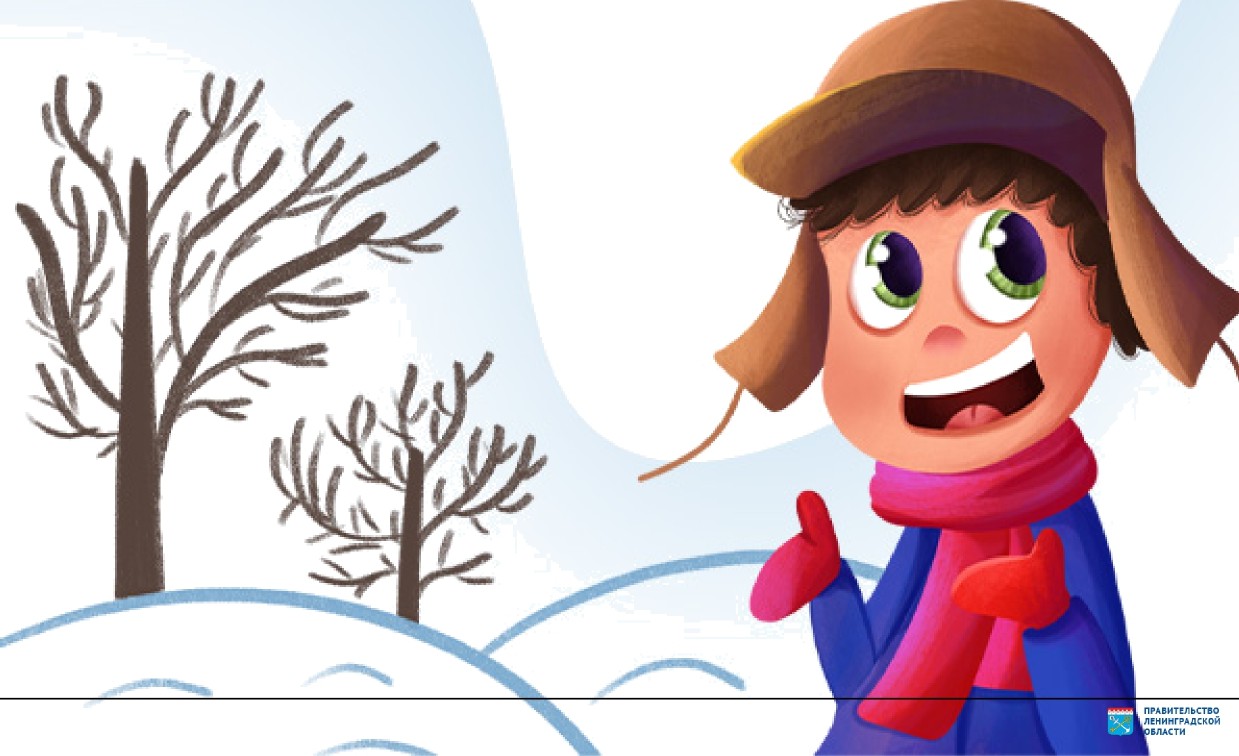 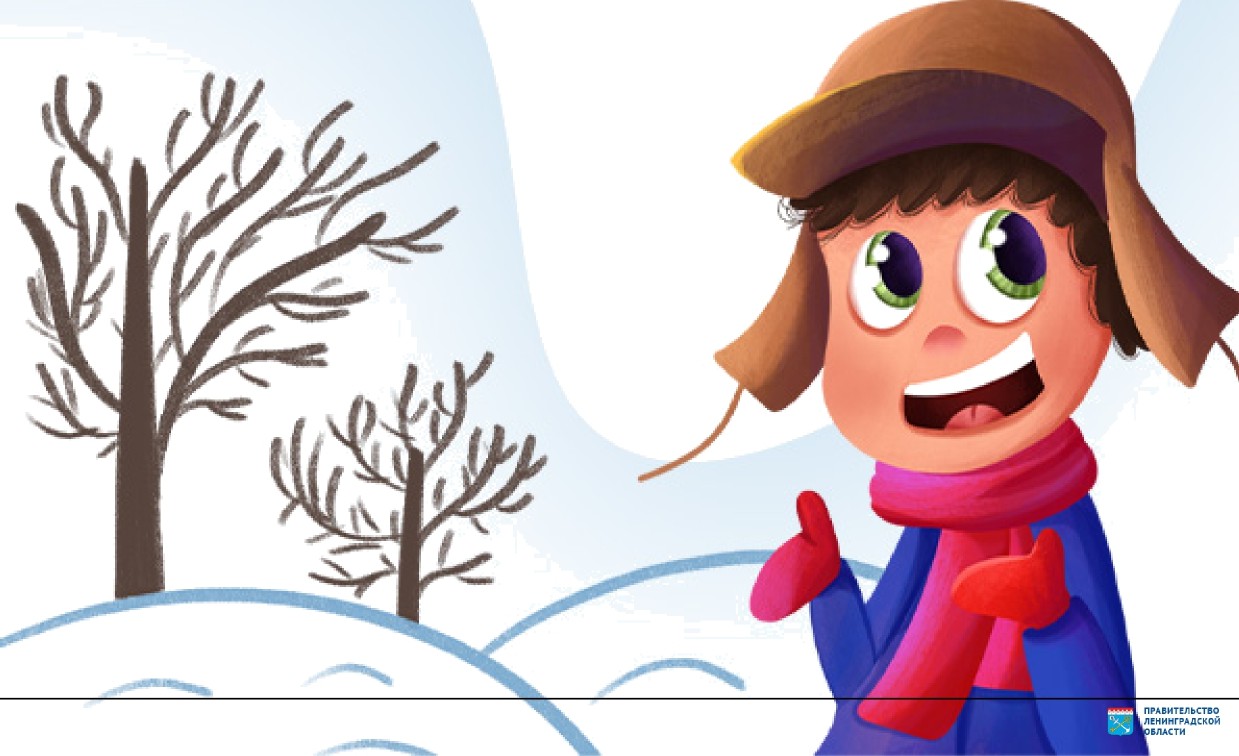 Onасности нa  дopoгe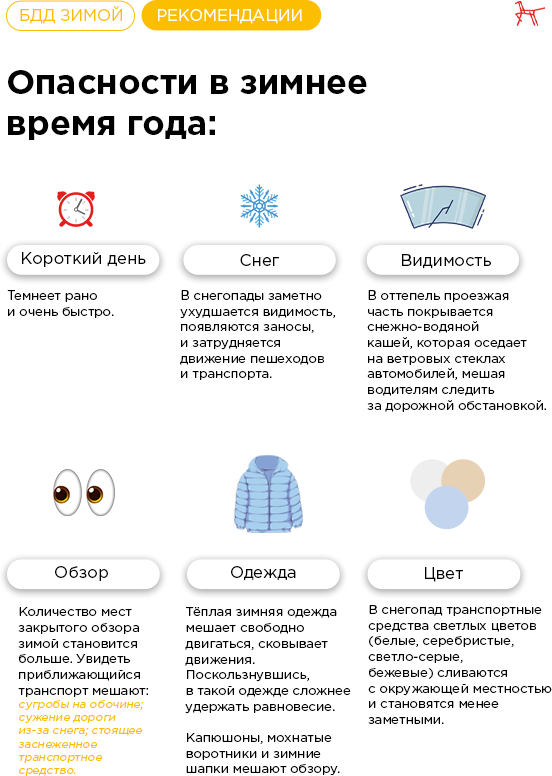  Правила безопасности на дорогахПри переходе проезжей  части будьте очень внимательны и осторожны:Уберите все телефоны и гаджеты, снимите наушники.Остановитесь.По с м о т р  ите в обе стороны.Убедитесь в безопасности перехода.Проеэжая часть может быть скол ьзкой, пoэтому не торопитесь.При переходе доро ги контролируй тe оба направления движениятранспорта.Идите размеренны шагом. Прекратите все разговоры. Снимите капюшон.Переходите дорогу только прямо.Перед тeм как выйти на проезжую часть, убедитесь, что слева, справа и сзади, если этo перекрёсток, нет приближающегося транспорта.В общественнoм транспорте:Будьте внимательны при посаде.Не торопитесь садиться в транспорт, так как вдоль проезжей части скапливаются сугробы и можно попасть под колёса транспортного средства.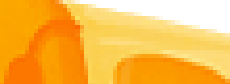 Выйдите из общественного транспорта,	,— не обходите его ни спереди ни сзади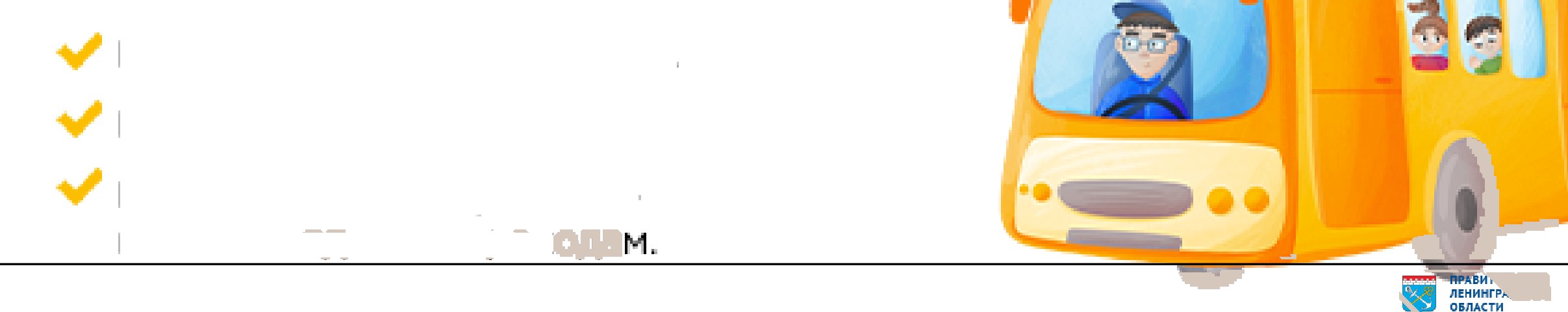 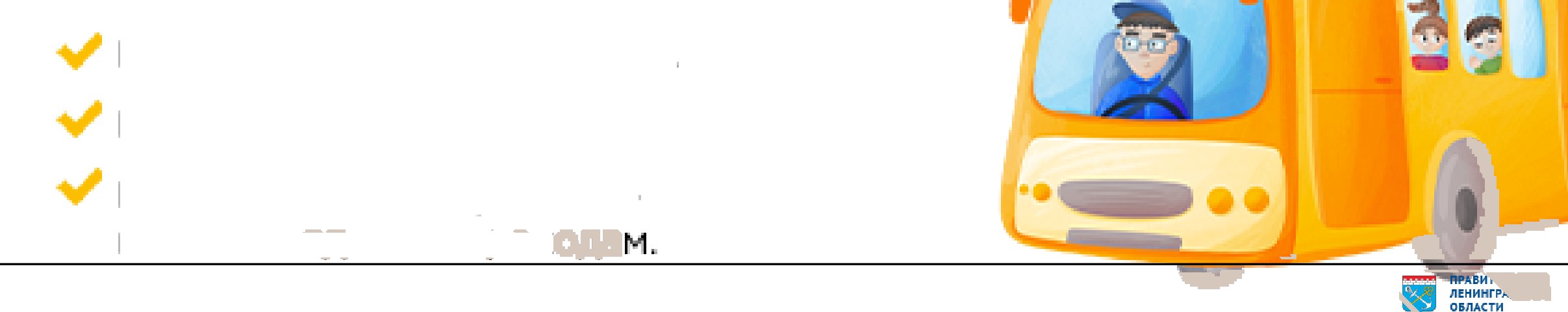 